West Hall High School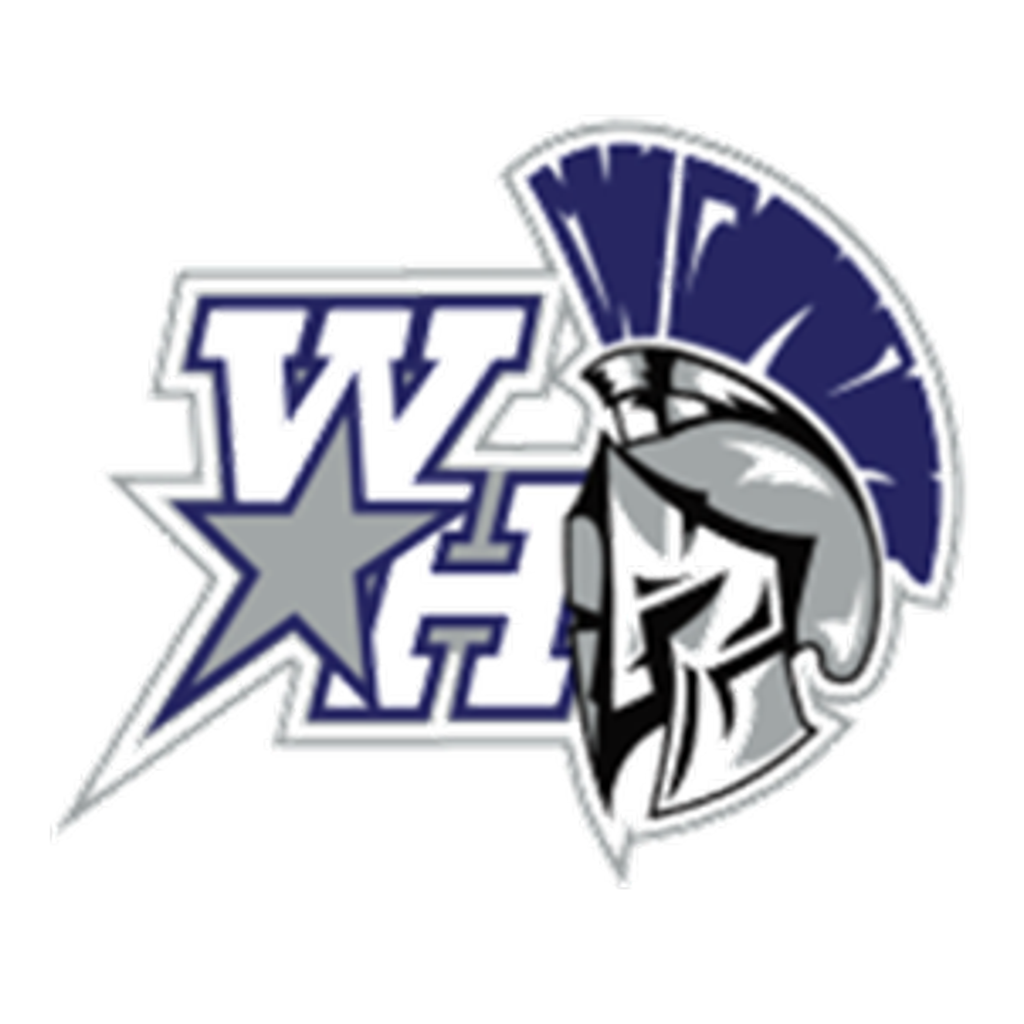 Student Brag Sheet for College and Scholarship RecommendationsYour recommendation letter requests must be submitted to a counselor/teacher at least 1 week in advance of the due date. There can be no exceptions to this requirement.Required Student Information:Your Name: Your Personal Email Address: Your Grade in High School: WHHS Counselor Contact InformationWHHS Counselor Contact InformationLast Names A – KJessica DiedrichJessica.diedrich@hallco.org Last Names L – Z Erica HughesErica.hughes@hallco.org Your plans after high school (check all that apply):Your plans after high school (check all that apply):        2 year college (to transfer to 4 year)        Work        2 year college/technical program        Military        4 year college        Other (please list):Colleges I am interested in:Colleges I am interested in:Possible college major (if pursuing college):Possible college major (if pursuing college):Career fields I am interested in:Career fields I am interested in:List your EXTRACURRICULAR activities (sports, music, student clubs, religious, etc. Indicate if you held a leadership position in any of your listed activities).List your EXTRACURRICULAR activities (sports, music, student clubs, religious, etc. Indicate if you held a leadership position in any of your listed activities).Grade in School or DatesActivityHonors And Awards (Ex: National Honor Society, grades 11-12)Honors And Awards (Ex: National Honor Society, grades 11-12)Grade in School or DatesHonor/Award ReceivedList your paid WORK experience (Ex: Barnes and Noble Gainesville, GA 2016 – present, 15 hr per week)List your paid WORK experience (Ex: Barnes and Noble Gainesville, GA 2016 – present, 15 hr per week)List your most important VOLUNTEER experiences & what grade (Ex: Habitat for Humanity, gr 11-12)List your most important VOLUNTEER experiences & what grade (Ex: Habitat for Humanity, gr 11-12)List any ATHLETIC achievements (Ex: selected for all-county team grade 11-12, etc.)List any ATHLETIC achievements (Ex: selected for all-county team grade 11-12, etc.)OTHER (Ex: hobbies, travel, other significant involvement not listed above)OTHER (Ex: hobbies, travel, other significant involvement not listed above)More About MeWill you be the first in your family to attend college?       Yes             No            Not Attending CollegeList 3 adjectives that you believe describe you (Ex: determined):If you had to list what your greatest strength is, what would it be? List 3 adults (non-relatives) that know you well:Of the above activities, honors, volunteer service experiences, work, etc.- which have been the most meaningful to you? Briefly explain.